MUS Faculty AY 26 Pay Election Form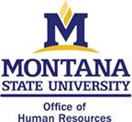 Complete this election form only if you are electing to receive 26 paychecks over the year instead of 20. Election forms are due to Payroll by May 17, 2024. Forms received after the deadline may not be accommodated. Submit completed form to msupayroll@montana.edu Faculty Information					Department InformationName:							Name of Department:		
MSU Email Address:					Department Head:AuthorizationBy signing below, I hereby authorize MSU Human Resources to convert my current AY pay schedule into a series of payments spread over 26 pays, starting with the first paycheck for Fall semester 2024, ending with the last paycheck of the summer 2025. I understand this change will not affect my annual rate of pay or my leave accruals. Furthermore, I understand that I may not request a change to my pay schedule mid-contract. Participation in this pay schedule will continue from year-to-year until I request otherwise._________________________________________________________________________________Faculty Member Signature								DateHR use only: Benefits: Processed by: ________________________ 	Payroll: Processed by: _______________________			   Initials	   	Date 					Initials	   	Date